St Luke’s Primary School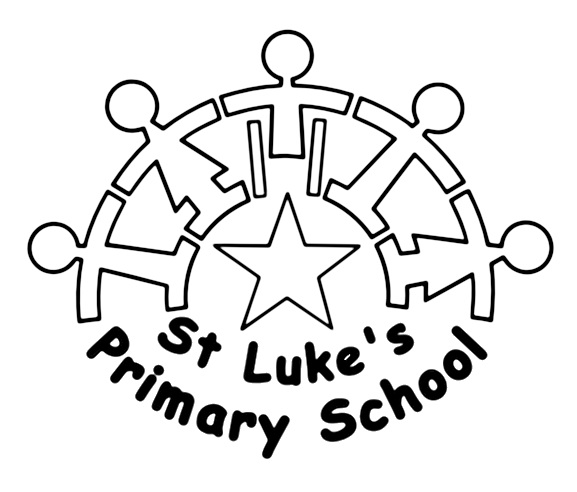 Behaviour and Discipline PolicyRegular classroom observations by senior school leaders and reports from visitors including Ofsted inspectors and local authority advisers show that all pupils are usually motivated and engage positively in all activities. A very small minority of pupils behave in ways that are disruptive or hurtful on occasions. At St Luke’s children’s behaviour is typically caused by a number of underlying factors including:Their communication needs meaning that they are not able to express how they feel or to ask for what they wantTheir lack of social understanding due to their learning difficultiesTheir level of emotional development not being matched to their ageTheir sensory needs not being met or understoodThe School has a very positive approach to maintaining good behaviour among all the pupils. Our ‘Behaviour and Discipline Policy’ details the strategies that staff are expected to follow. Although the emphasis is always on the positive there are also times when children require sanctions in order to maintain the safety and security of all children.
A consistent approach to behaviour managementThere are a number of strategies that will help support improvements in children’s behaviour.  In all classes we expect to see:The use of visual timetables The establishment of meaningful and clear routines to help pupils to feel secure.  Clear and consistent rules about acceptable behaviour are essentialAppropriate and meaningful rewards and sanctions.  Staff and volunteers acting as role models for desirable behaviour. Staff understanding of the children’s emotional needsStaff supporting children to improve their communication skills and resources available to promote improved communicationCalm and nurturing environments, with adults who listen to children’s concerns and support them to develop their emotional understandingEach classroom (except for the younger children) displays a set of rules (traffic light system), with the written word supported by the use of symbols and pictures as appropriate.  These rules are referred to frequently by staff to reinforce good behaviour and discourage inappropriate behaviour.  

The use of physical punishment by staff is absolutely forbidden and is illegal.

Staff regularly share any concerns about pupils’ behaviour because this is the best way of developing a consistent approach for individual pupils and monitoring its effectiveness. The Senior Leadership Team (SLT), parents or class staff will identify those children who they have some concerns over and will alert the school behaviour team who will begin the identified pathway to address those concerns.
Strong school leadershipThe SLT have regular updates where they will assess the levels of support needed for those children identified as being on the behaviour pathway as well as those children requiring some input from the behaviour team.An Assistant Headteacher will lead the behaviour team who will ensure all meetings are held and followed up. The behaviour team also ensure that all staff working with the child have all the information they need.Classroom management, behaviour strategies and the teaching of good behaviourIn their work with the pupils the staff will:Assess and endeavour to meet the personal needs of each individual pupilTreat each pupil with respect and show that they are valuedSeek to develop the personal, social and emotional skills and attitudes of each pupil including the skills necessary for living in the communityModel appropriate behaviour and good manners in all they say and doTreat each pupil fairly and consistently without discrimination and in accordance with clearly defined rules supported by visual displays and reward systems as appropriateEnsure that the dignity of pupils is maintainedBe approachable and actively listen to what pupils are saying and doingTry to be responsive to what pupils attempt to communicateProvide an environment that is not only stimulating and appropriately challenging but also safe and secureAdapt all activities and teaching strategies to meet the individual needs of pupils Seek to build the confidence and sense of self-esteem of pupils by ensuring success and a positive sense of achievementRemain calm and consistent in their dealings with pupils and not behave in ways that are humiliating or demeaningRewards and sanctionsUse of Traffic Light SystemThis system has been developed as a visual reminder for pupils and staff about desirable behaviour and unwanted behaviours and their consequences.General arrangementsTreat each day as divided into four sessions – Morning A, Morning B, Afternoon A and Afternoon B.Display the green, yellow and red cards in left to right sequence on the wall between the door to the quiet room and the wall of the classroom store.Green card Green card shows responsibilities to be taught - behaviours that we all like. Staff must talk about and model these behaviours. Staff may wish to use drama and role play situations to practice these skills.At start of each session, each child’s name should be placed on green board below green display. This also has space for display of any special rule being targeted.Yellow CardYellow card shows how class rules are broken. Yellow board below yellow display has space for display of any class-specific behaviour being targeted for elimination.Child’s name should be placed on yellow board below yellow display if a rule is broken. Class teams must be consistent about transfer of name to yellow board. They must be clear why child’s name is being placed on yellow board.Red CardRed card shows how school rules are broken. Red board below red display has space for display of any class-specific behaviour being targetedChild’s name should be placed on red board below red display if a rule is broken. A second yellow card in a session also results in red card.Note that display also shows red book behaviours. If necessary, a class can have red book which contains details of specific behaviours that are not allowed, e.g. mooning, masturbating, particularly offensive language. If child offends in this respect they have to be shown red book.Class teams must be consistent about transfer of name to red board. They must be clear why child’s name is being placed on red board.Special NotesAt the start of each new session, each child should start on the green card regardless of whether they received a red or yellow card in the previous session.It is important to take every opportunity to model and otherwise teach the expectations.It is essential to have clear system of rewards for targeted desirable behaviour and to ‘catch children being good’.Individual Behaviour Strategies and Risk AssessmentsIncident forms are categorised into red, amber and green incidents.  Repeated incidents of red incidents (see Appendix 1) should lead to formulation of Risk Assessment and an Individual Strategies Sheet (see Appendix 2) if one does not already exist. The agreed positive handling strategies must be implemented as the need arises. SanctionsDue to the nature of the children any sanction must be relevant and understood by the pupil and may be based upon:Reinstating any equipment they may have moved.After modelling may have another attempt.Missing part of their social time.RewardsAgain these will need to be relevant and understood by the pupil and may be based upon:Awards in assembly.Showing SLT their achievements.Receiving a privilege.A treat of something to give them an instant reward i.e. computer, time with an adult, game, sweet.Staff development and supportStaff are instructed to use restrictive physical interventions only as a last resort and as part of an agreed behaviour plan. They receive regular practical training by accredited instructors on safe methods to minimise the risk of harm either to themselves or the pupil.Use of Restrictive Physical InterventionsThis policy is based on guidance issued jointly by the DfE and Department of Health. Ethical and Legal ConsiderationsThe decision to use a restrictive physical intervention must take account of the circumstances and be based upon an assessment of the risks associated with the intervention compared with the risks of not employing a restrictive physical intervention. A restrictive physical intervention must also only employ a reasonable amount of force - that is the minimum force needed to avert injury or damage to property or to prevent a breakdown of discipline - applied for the shortest period of time.The scale and nature of any physical intervention must be proportionate to both the behaviour of the individual to be controlled, and the nature of the harm he or she might cause. The techniques deployed should be those with which the staff involved are familiar and able to use safely and are described in the child's Individual Behaviour Plan. The use of force is likely to be legally defensible when it is required to prevent:self-harminginjury to other children, staff or othersdamage to propertyan offence being committed andany behaviour prejudicial to the maintenance of good order and discipline within the school or among any of its pupilsRestrictive physical interventions should always be designed to achieve outcomes that reflect the best interests of the child whose behaviour is of immediate concern and others affected by the behaviour requiring intervention. Where planned physical intervention strategies are in place, they should be one component of a broader approach to behaviour management as set out in an individual behaviour plan and, in general terms, in the school policy on Behaviour and Discipline.PreventionThe use of restrictive physical interventions should be minimised by the adoption of preventative strategies.Preventative strategies include:ensuring that the number of staff deployed and their level of competence corresponds to the needs of children and the likelihood that physical interventions will be neededhelping children to avoid situations which are known to provoke violent or aggressive behaviourrisk assessments, which are responsive to individual needs and include current information creating opportunities for children to engage in meaningful activities which include opportunities for choice and a sense of achievementdeveloping staff expertise in working with children who present challenging behaviourstalking to children and those with parental responsibility about the way in which they prefer to be managed when they pose a significant risk to themselves or others; recognising the early stages of a behavioural sequence that is likely to develop into violence or aggressionemploying 'de-escalation' techniques to avert any further escalation.Proactive use of restrictive physical interventionsIn most circumstances, restrictive physical interventions will be used reactively. Where there is clear documented evidence that particular sequences of behaviour rapidly escalate into serious violence, the use of a restrictive physical intervention at an early stage in the sequence may, potentially, be justified.It is important to establish in a written individual behaviour plan a clear rationale for the use of the restrictive physical intervention and to have this endorsed by at a meeting which includes the school team and, wherever possible, those with parental responsibility. Emergency Use of StrategiesIt is recognised that unplanned or emergency intervention may be necessary when a child behaves in an unexpected way. In an emergency, the use of force can be justified if it is reasonable to use it to prevent injury or serious damage to property and, to prevent a pupil engaging in any behaviour prejudicial to the maintenance of good order and discipline in the school or among any of its pupils.In such circumstances, members of staff retain their duty of care to the child and any response must be proportionate to the circumstances. Staff should use the minimum force necessary to prevent injury and maintain safety, consistent with the Team-Teach training they have received.Effective risk assessment together with well planned preventative strategies will help to keep emergency use of restrictive physical interventions to an absolute minimum. Staff trainingAll staff require induction training before being required to work with people who present challenging behaviours. All staff will be given additional, more specialised Team-Teach training in a 12-hour course. The nature and extent of the training will depend upon the characteristics of the pupils who may require a physical intervention, the behaviours they present and the responsibilities of individual members of staff.Staff should normally only use Team-Teach methods of restrictive physical intervention for which they have received training. Specific techniques should be closely matched to the characteristics of individual pupils.It is not appropriate for staff to modify the Team-Teach techniques they have been taught.All staff will receive updates and refresher courses at least once every two years. Normally, only staff who have received Team Teach training should use restrictive physical interventions. However, in an emergency the use of force by any person (trained or untrained) can be justified if it is the only way to prevent injury or to prevent an offence being committed. Pupil support systemsThe pupils will have access to:-communication aidsvisual timetablessocial storiessensory integration activities and resourcesLiaison with parents and other agenciesCommunication with parents and carers is essential when a pupil’s behaviour requires consistent management. The standard home/school book is not the best medium to raise concerns or report incidents. Staff will try to communicate by telephone or sealed letter. 

If a pupil has been injured by another pupil, the parent of the injured pupil should receive a full explanation of the injury although the perpetrator's name is not given. Explanation of injuries are usually best given by phone or face to face if possible. The parents of the child causing the injury should also be informed. 
Staff are expected to seek the guidance of a First Aider when treating any injuries and make written reports of the accident. An incident form is also completed when somebody sustains an injury, when significant property is damaged, when a lesson is seriously disrupted and when a restrictive physical intervention has to be used.A behaviour pathway will direct staff to include other agencies when required.ExclusionAt St Luke’s we believe children can only make improvements to their behaviour if they are at school.  We therefore believe that exclusion should only be used as an absolute last resort and when a child's behaviour is totally unacceptable and will only be used when there is danger of a pupil/s endangering his or her own safety, or that of other members of the community.Internal Exclusion can be used in a limited way but parents must be informed and a record made of the reason and the length of time used. This may include working on their own, supervised by a senior leader.Fixed term exclusion away from school. The first exclusion for any child would be fixed term depending on the circumstances. Usually this would be 1 to 3 days (this can be extended up to 5 days)Permanent exclusion. This would only be the last resort when all other avenues have been explored.The school will adhere to the requirements of the School Standards and Framework Act 1998 (as amended Education Act 2002: Regulations No. 3178 and 3179) that lay down the proper processes for the exclusion of pupils/students. The school will also work with Governors and the LA in ensuring that correct procedures are carried out with regard to exclusions, appeals. The Exclusion Guidance July 2017 (DfE) will be followed.Managing pupil transitionThe school has a strong link with the Secondary special school to ensure the Year 6 transition meets the needs of all children. Bespoke plans will be put in place for those children who need them.As each child moves through the school the behaviour team will ensure all information is available to the new class teams for all children who have had behaviour plans in place and meeting will be held to discuss issues they may need to be aware of and plans put in place to meet the children’s needs.Organisation and facilitiesThe school have specific areas:-Sensory Integration roomQuiet rooms for calm time or small group working WorkstationsPolicy Agreed:  December 2021 Policy Review Date: December 2023